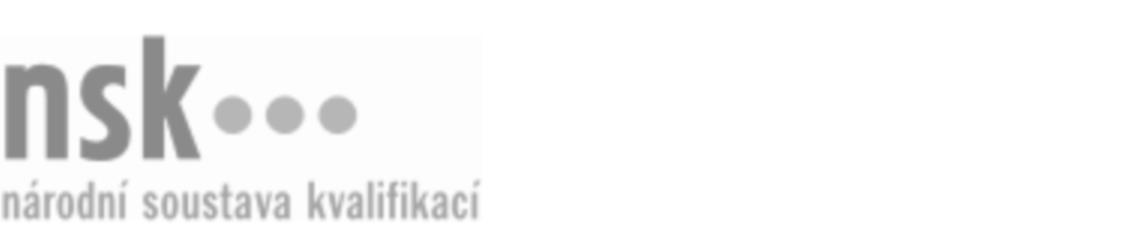 Kvalifikační standardKvalifikační standardKvalifikační standardKvalifikační standardKvalifikační standardKvalifikační standardKvalifikační standardKvalifikační standardAdministrátor a koordinátor / administrátorka a koordinátorka elektronického katalogu zboží (kód: 66-037-M) Administrátor a koordinátor / administrátorka a koordinátorka elektronického katalogu zboží (kód: 66-037-M) Administrátor a koordinátor / administrátorka a koordinátorka elektronického katalogu zboží (kód: 66-037-M) Administrátor a koordinátor / administrátorka a koordinátorka elektronického katalogu zboží (kód: 66-037-M) Administrátor a koordinátor / administrátorka a koordinátorka elektronického katalogu zboží (kód: 66-037-M) Administrátor a koordinátor / administrátorka a koordinátorka elektronického katalogu zboží (kód: 66-037-M) Administrátor a koordinátor / administrátorka a koordinátorka elektronického katalogu zboží (kód: 66-037-M) Autorizující orgán:Ministerstvo průmyslu a obchoduMinisterstvo průmyslu a obchoduMinisterstvo průmyslu a obchoduMinisterstvo průmyslu a obchoduMinisterstvo průmyslu a obchoduMinisterstvo průmyslu a obchoduMinisterstvo průmyslu a obchoduMinisterstvo průmyslu a obchoduMinisterstvo průmyslu a obchoduMinisterstvo průmyslu a obchoduMinisterstvo průmyslu a obchoduMinisterstvo průmyslu a obchoduSkupina oborů:Obchod (kód: 66)Obchod (kód: 66)Obchod (kód: 66)Obchod (kód: 66)Obchod (kód: 66)Obchod (kód: 66)Týká se povolání:Administrátor a koordinátor elektronického katalogu zbožíAdministrátor a koordinátor elektronického katalogu zbožíAdministrátor a koordinátor elektronického katalogu zbožíAdministrátor a koordinátor elektronického katalogu zbožíAdministrátor a koordinátor elektronického katalogu zbožíAdministrátor a koordinátor elektronického katalogu zbožíAdministrátor a koordinátor elektronického katalogu zbožíAdministrátor a koordinátor elektronického katalogu zbožíAdministrátor a koordinátor elektronického katalogu zbožíAdministrátor a koordinátor elektronického katalogu zbožíAdministrátor a koordinátor elektronického katalogu zbožíAdministrátor a koordinátor elektronického katalogu zbožíKvalifikační úroveň NSK - EQF:444444Odborná způsobilostOdborná způsobilostOdborná způsobilostOdborná způsobilostOdborná způsobilostOdborná způsobilostOdborná způsobilostNázevNázevNázevNázevNázevÚroveňÚroveňPříjem zboží a evidence příjmu zbožíPříjem zboží a evidence příjmu zbožíPříjem zboží a evidence příjmu zbožíPříjem zboží a evidence příjmu zbožíPříjem zboží a evidence příjmu zboží44Tvorba cen v obchoděTvorba cen v obchoděTvorba cen v obchoděTvorba cen v obchoděTvorba cen v obchodě44Obsluha kancelářských programůObsluha kancelářských programůObsluha kancelářských programůObsluha kancelářských programůObsluha kancelářských programů44Administrace elektronického katalogu zbožíAdministrace elektronického katalogu zbožíAdministrace elektronického katalogu zbožíAdministrace elektronického katalogu zbožíAdministrace elektronického katalogu zboží44Zpracování statistik odbytů a prodejů výrobků, zboží či služeb organizace realizovaných prostřednictvím elektronického katalogu zbožíZpracování statistik odbytů a prodejů výrobků, zboží či služeb organizace realizovaných prostřednictvím elektronického katalogu zbožíZpracování statistik odbytů a prodejů výrobků, zboží či služeb organizace realizovaných prostřednictvím elektronického katalogu zbožíZpracování statistik odbytů a prodejů výrobků, zboží či služeb organizace realizovaných prostřednictvím elektronického katalogu zbožíZpracování statistik odbytů a prodejů výrobků, zboží či služeb organizace realizovaných prostřednictvím elektronického katalogu zboží44Administrátor a koordinátor / administrátorka a koordinátorka elektronického katalogu zboží,  29.03.2024 16:51:59Administrátor a koordinátor / administrátorka a koordinátorka elektronického katalogu zboží,  29.03.2024 16:51:59Administrátor a koordinátor / administrátorka a koordinátorka elektronického katalogu zboží,  29.03.2024 16:51:59Administrátor a koordinátor / administrátorka a koordinátorka elektronického katalogu zboží,  29.03.2024 16:51:59Strana 1 z 2Strana 1 z 2Kvalifikační standardKvalifikační standardKvalifikační standardKvalifikační standardKvalifikační standardKvalifikační standardKvalifikační standardKvalifikační standardPlatnost standarduPlatnost standarduPlatnost standarduPlatnost standarduPlatnost standarduPlatnost standarduPlatnost standarduStandard je platný od: 21.10.2022Standard je platný od: 21.10.2022Standard je platný od: 21.10.2022Standard je platný od: 21.10.2022Standard je platný od: 21.10.2022Standard je platný od: 21.10.2022Standard je platný od: 21.10.2022Administrátor a koordinátor / administrátorka a koordinátorka elektronického katalogu zboží,  29.03.2024 16:51:59Administrátor a koordinátor / administrátorka a koordinátorka elektronického katalogu zboží,  29.03.2024 16:51:59Administrátor a koordinátor / administrátorka a koordinátorka elektronického katalogu zboží,  29.03.2024 16:51:59Administrátor a koordinátor / administrátorka a koordinátorka elektronického katalogu zboží,  29.03.2024 16:51:59Strana 2 z 2Strana 2 z 2